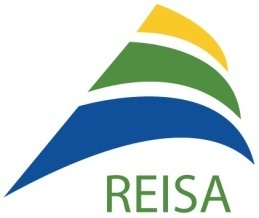 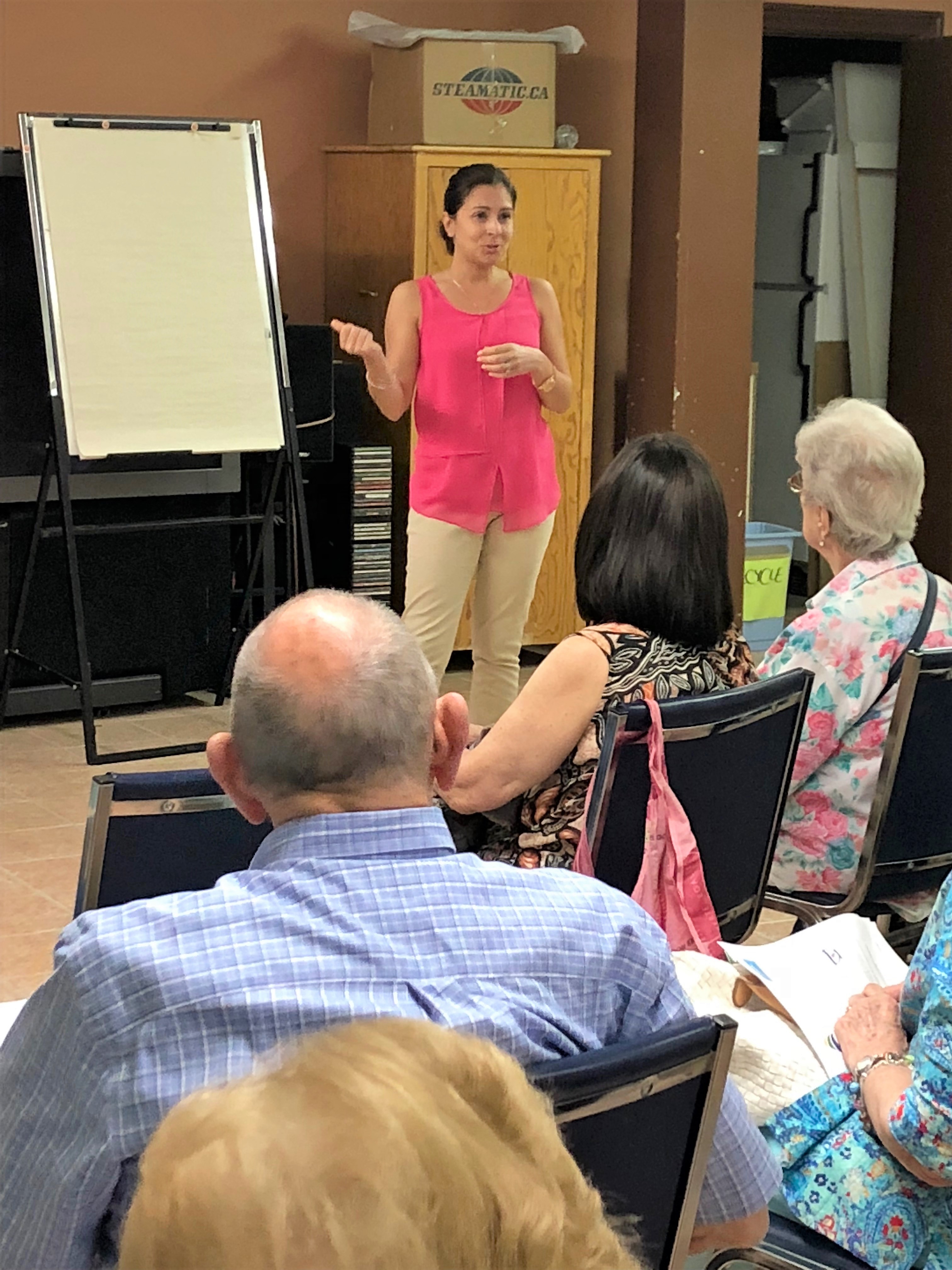 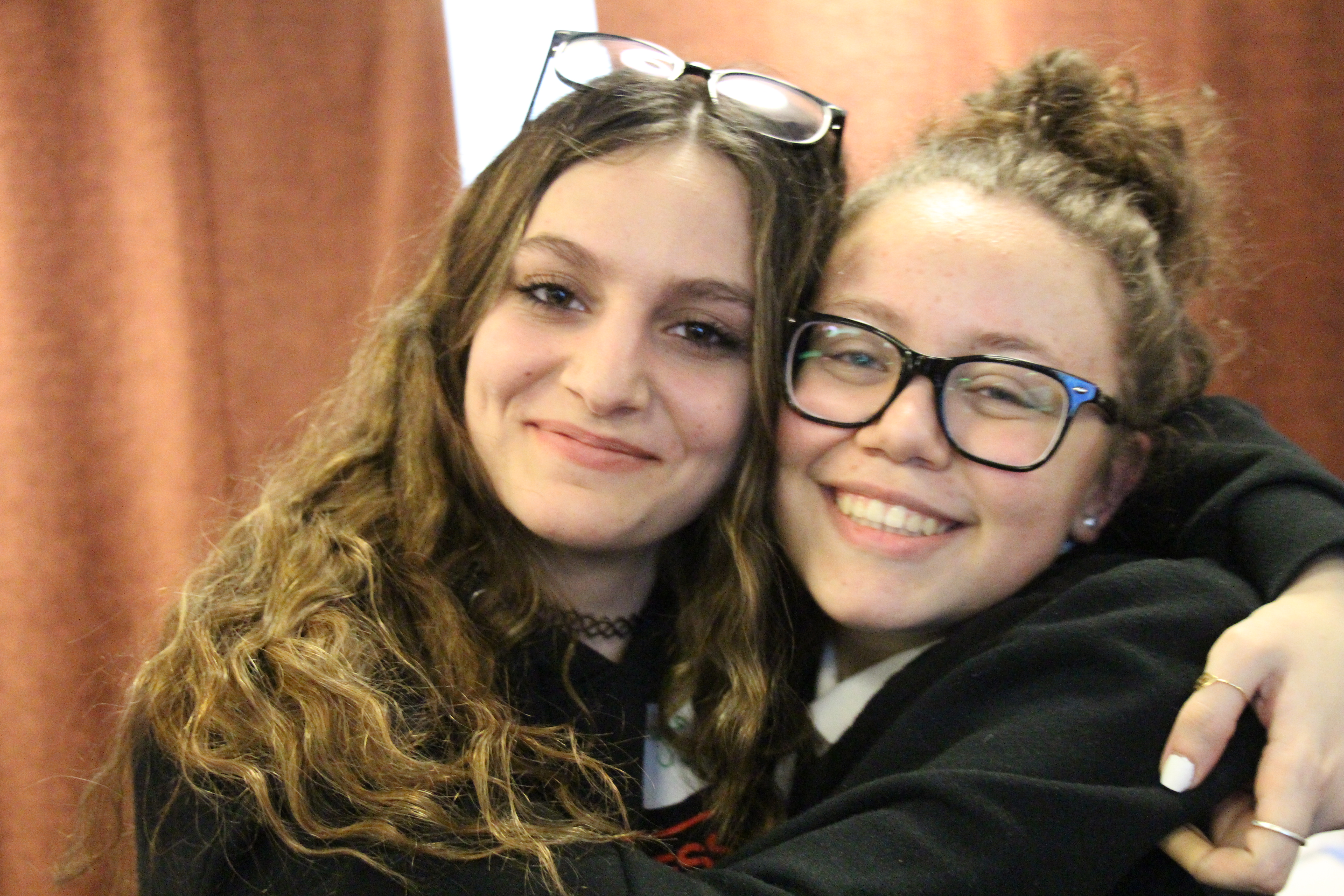 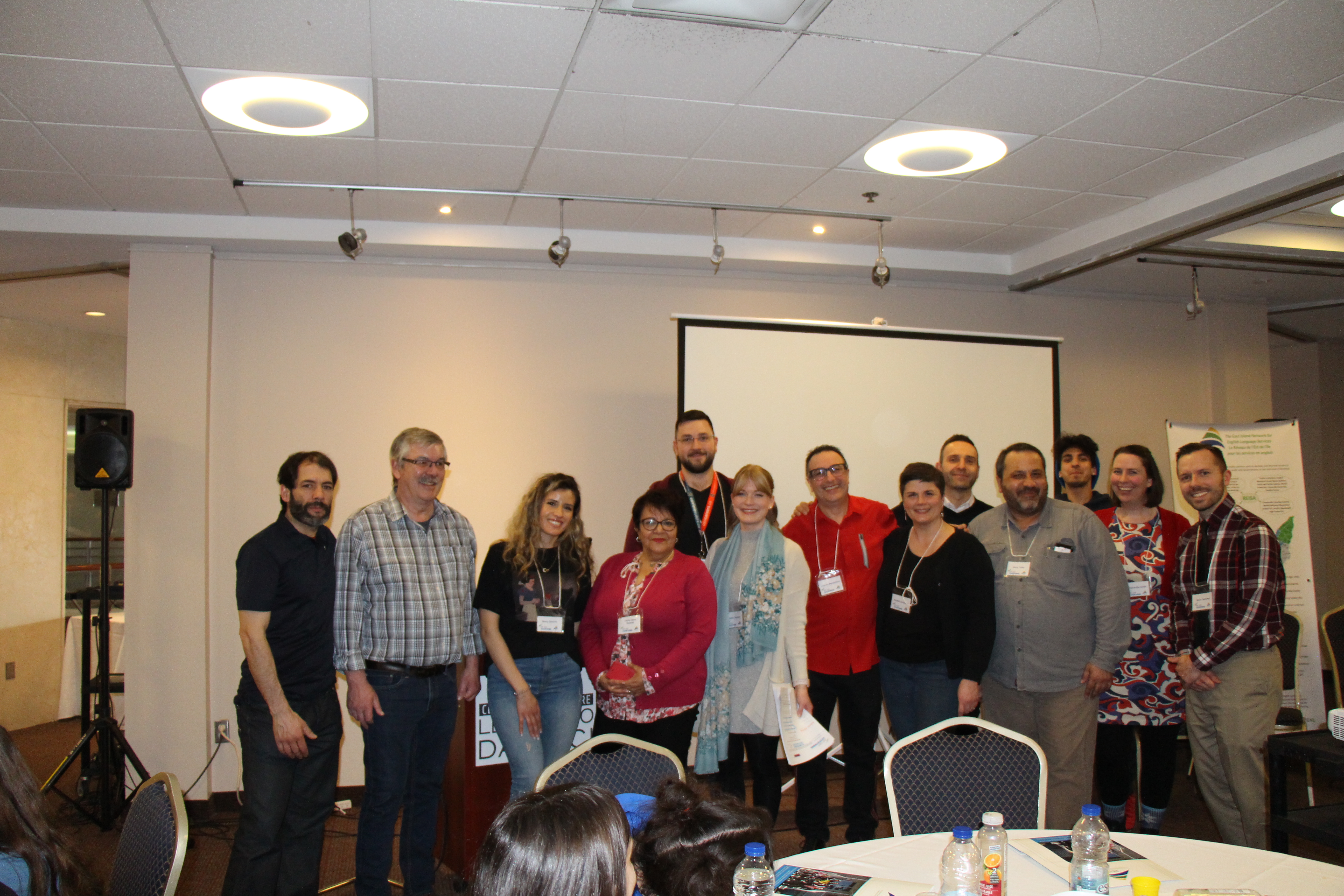 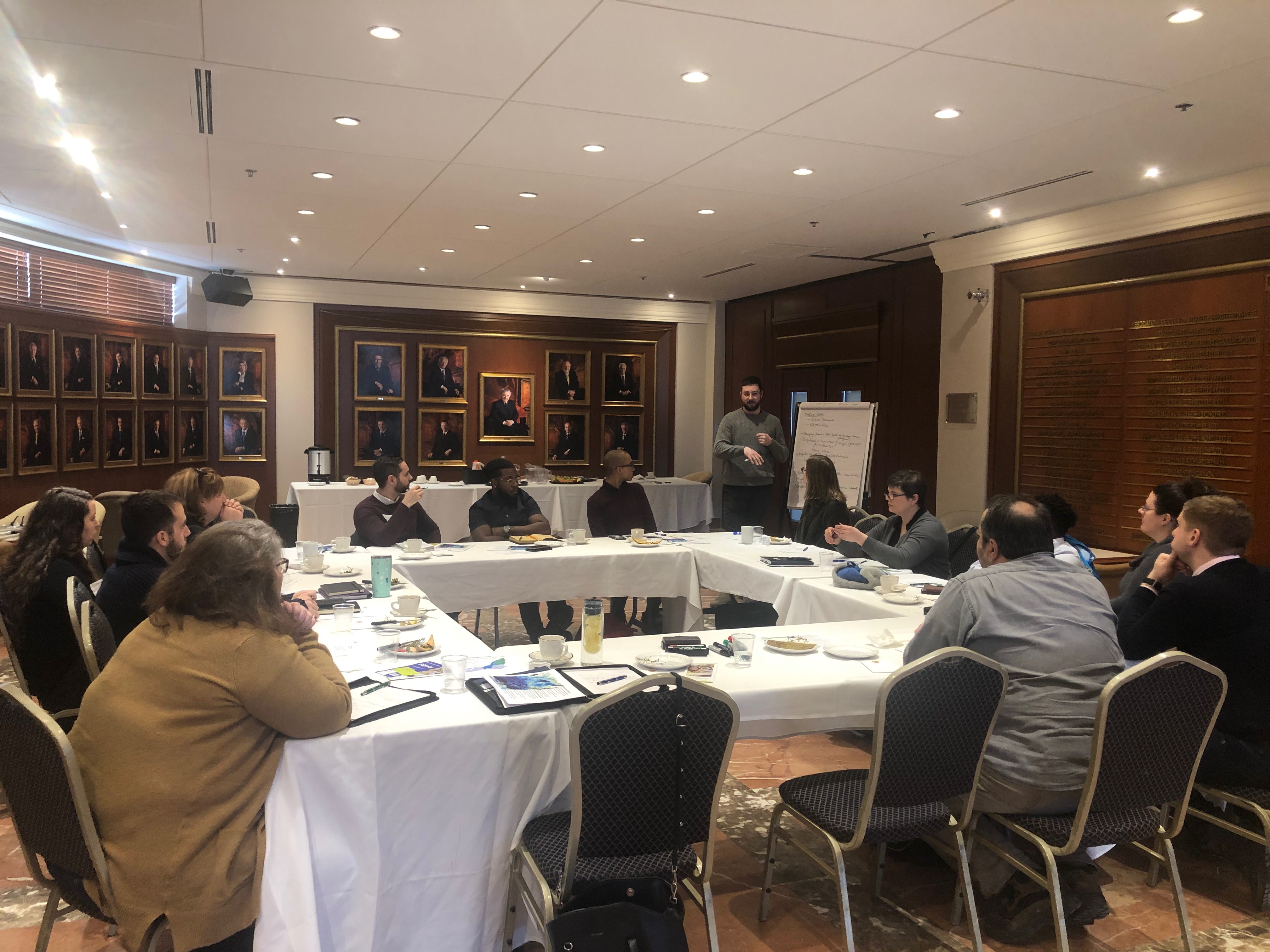 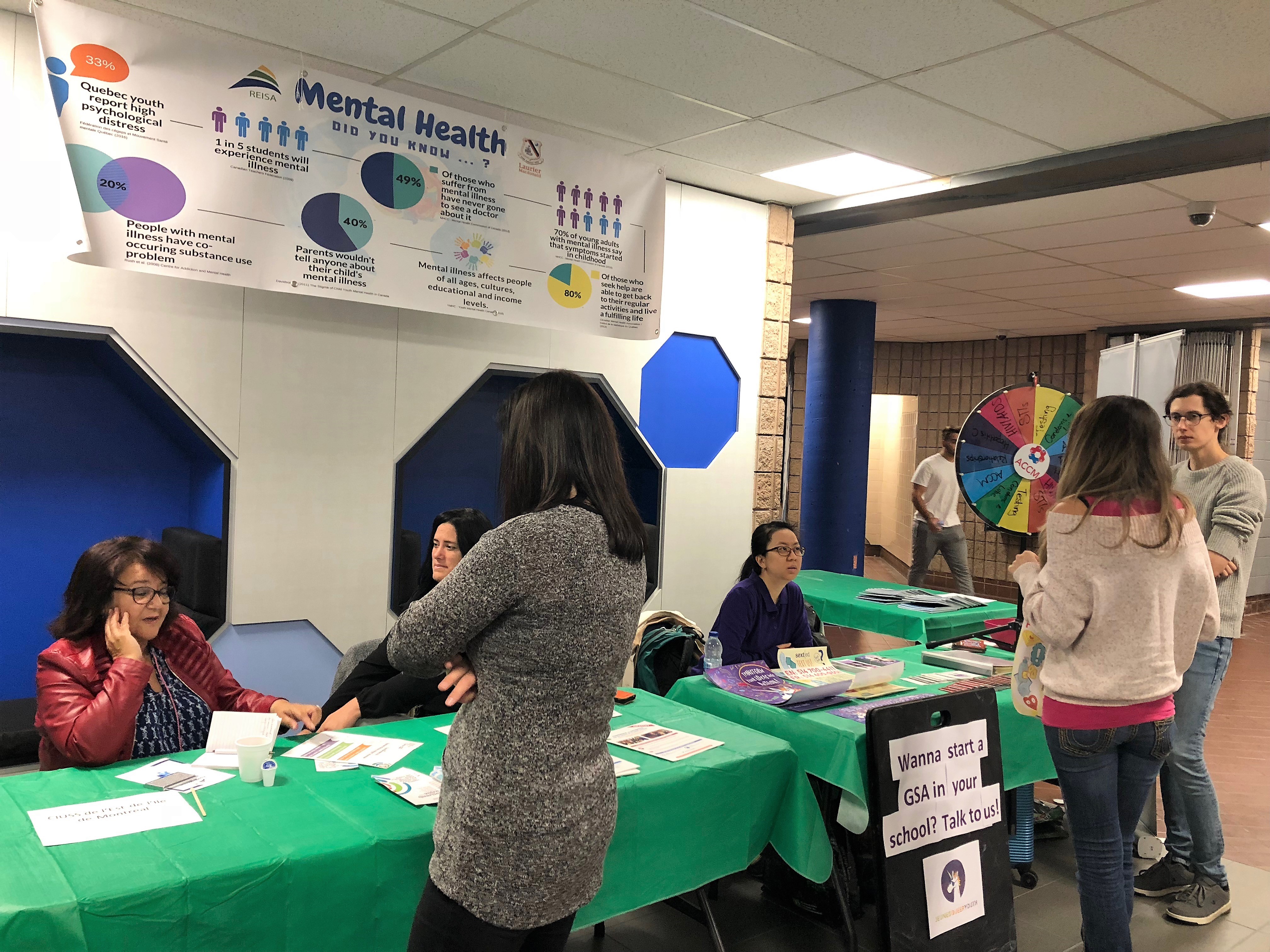 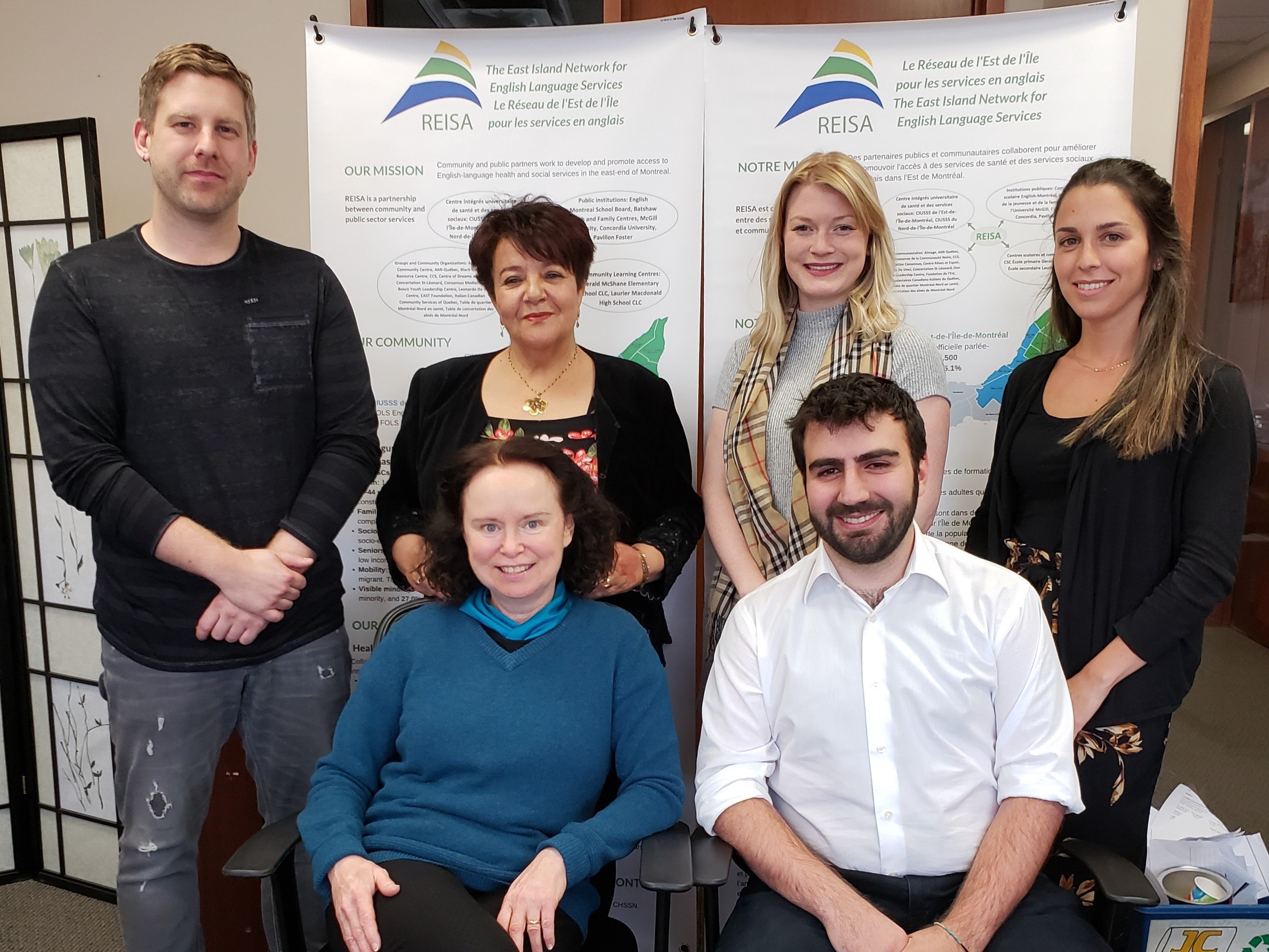 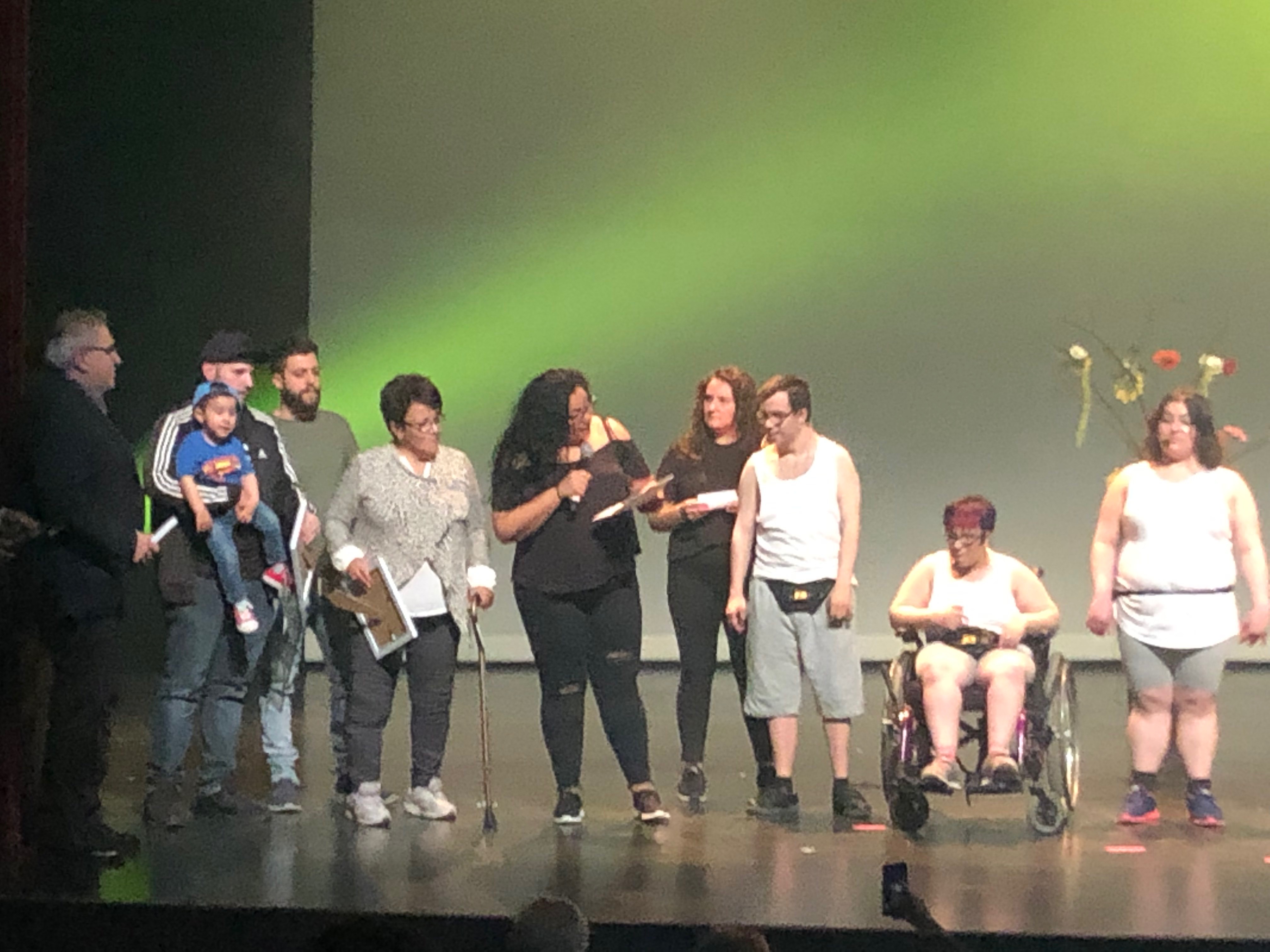 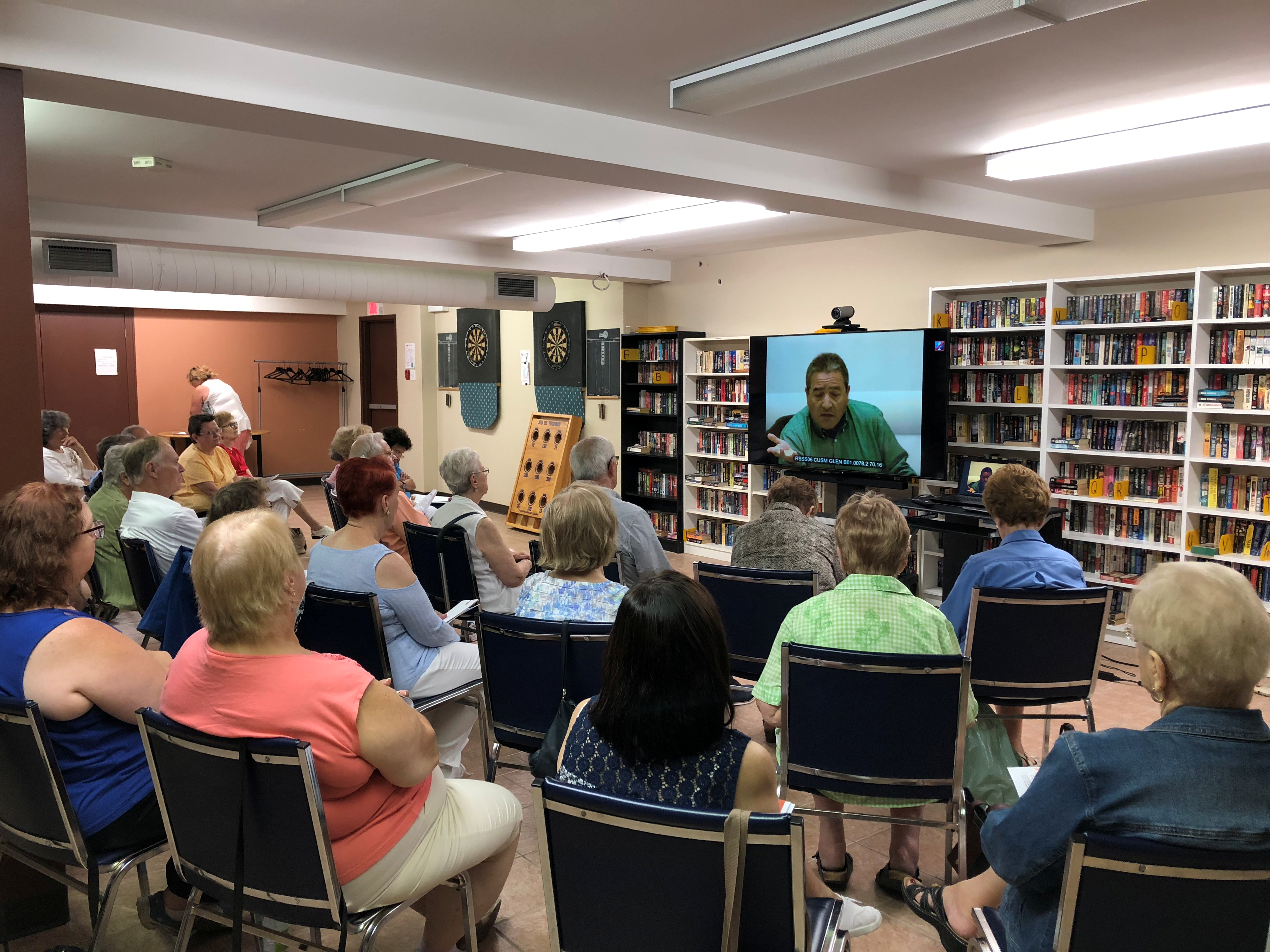 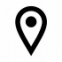 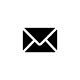 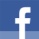 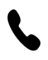 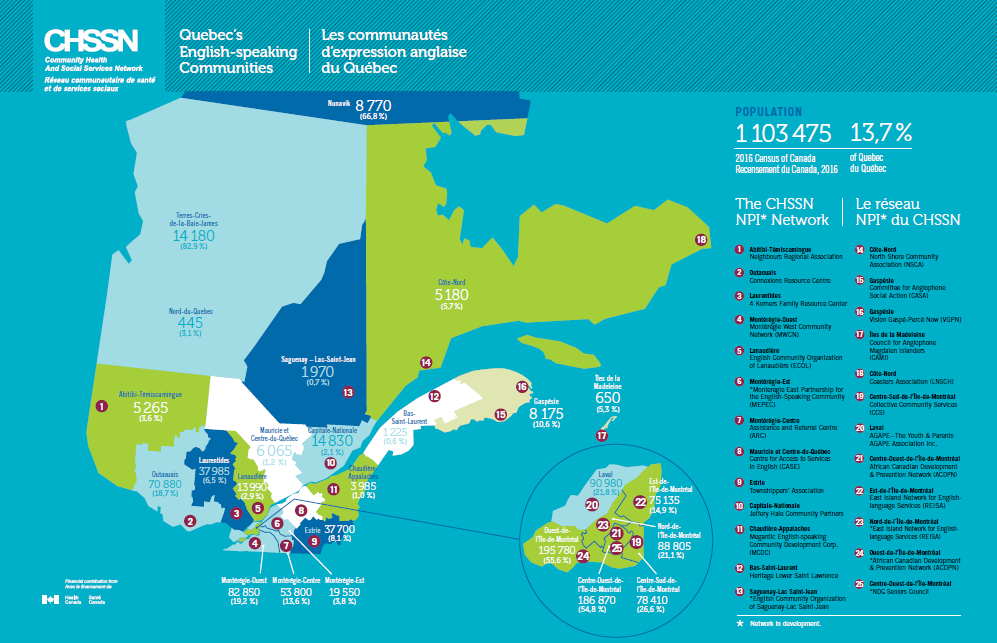 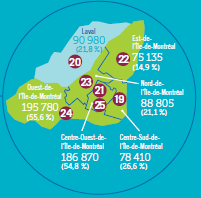 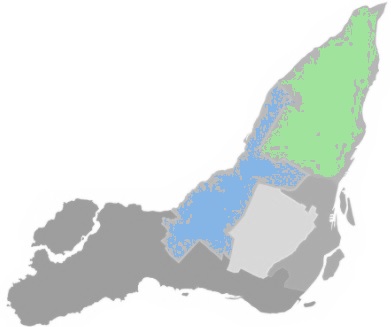 This year has seen a three-fold expansion at REISA: territory, team and mandate are all bigger than before. I would like to thank the members of the team under the guidance of a formidable Executive Director, for their hard work and dedication throughout the year.The financial realities of REISA’s work, critical for the English-speaking community in the East and North Island, means that we must be careful to deploy our resources strategically. Every year, we set clear priorities and target those most likely to have a significant impact. To strengthen our impact for the benefit of our English-speaking community, we continue to explore our members’ evolving priorities to engage them and their volunteers in contributing to REISA initiatives.Best of all, REISA’s targets are no longer limited to access to health and social services alone. We can finally swing into action for work on health determinants affecting our minority community.  Economic status, at the top of the list, is at the heart of REISA Youth Network’s endeavors to increase the ease and confidence of young people as they prepare to compete in Montréal’s French job market.A whopping 20% of young people of the East and North speak English, but Francophone employment strategies struggle to reach them: REISA’s Youth Network has gained surprising momentum in a very short time by helping with this. Exciting times ahead!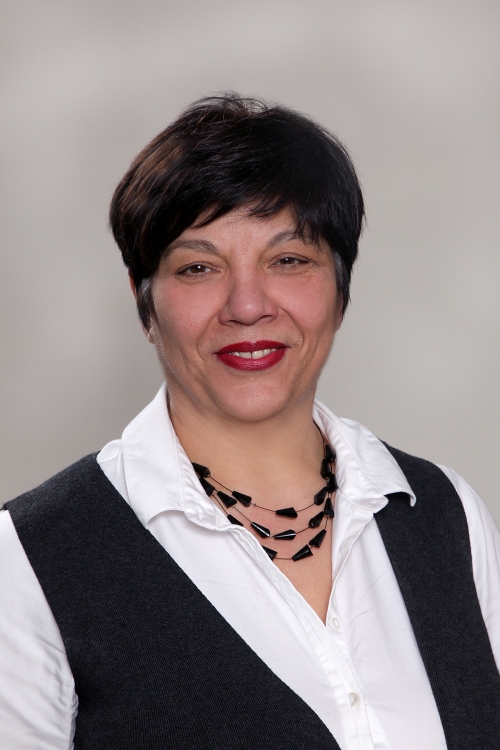 Josephine PrimianiPresidentThe past year has been very productive for REISA with the regional expansion and the addition of ERCC- Enhancing Regional Community Capacity - Renforcement des capacités régionales des collectivités. Adapting to CIUSSS territories, the REISA Network has now been redefined as 2 networks: REISA North Network and REISA East Network, with a jump in the English-speaking population from 95,000 to 165,000.We now serve the English-speaking communities (ESC) of our partnering CIUSSSs, both East and North.  That’s 14 CLSC territories, up from the 10 we have worked with since 2006.  The REISA team is meeting new potential partners in the superbly well-organized North, documenting the needs and hopes of groups serving the ESC and proposing contributions to new community objectives we are discovering.Highlight of the year has been the creation of the very first REISA Youth Network and the opening of a satellite office near the border between East and North Island. Continuity in funding from the Adaptation of Health and Social Services Initiative allowed us to engage in an unexpected regional level of partnership for the linguistic adaptation of services with all five Montreal CIUSSSs and two other NPI groups.REISA’s team now stands at six full-time and part-time employees who contribute an impressive variety of skills and experience to our Networks, as well as a yearly harvest of the best student interns from the Concordia School of Community and Public Affairs.The following report outlines the programs and activities REISA has been involved with in Montreal’s East-end and North-End primarily, and within the Montreal region and throughout Quebec.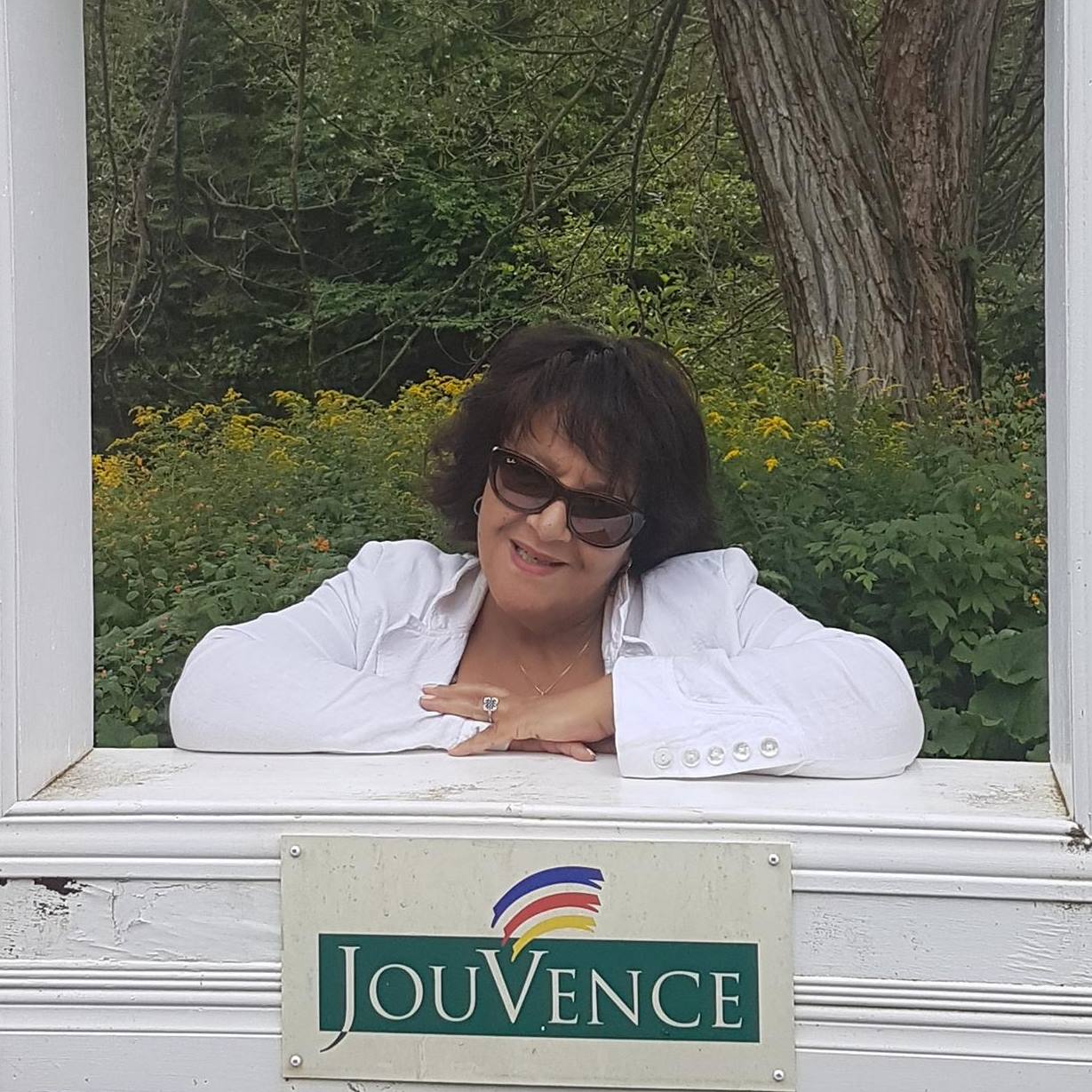 Fatiha Gatre GuemiriExecutive DirectorMinutes of the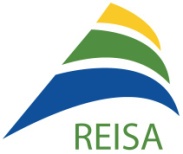 Annual General Meeting of The East Island Network for English Language Services-REISAat the Leonardo Da Vinci Centre, salon des gouverneurs,On Thursday, June 14, 2018,At 9:00amOpening of the Annual General Meeting and reading of the Notice of ConvocationElla Amir opens the Meeting at 9:20am.Appointment of the Chairperson and the Secretary of the MeetingE. Amir appoints F. Guemiri as the Chairperson of the Meeting and M. Maiolo as the Secretary of the Meeting, seconded by J. Primiani and unanimously approved.Approval of the Minutes of the Annual General Meeting of June 28, 2017It is noted that there is a small correction in the minutes: point 5- the word ‘highlighting’.H. Nadler moves to approve the minutes of the AGM of June 28, 2017, seconded by J. Primiani.Presentation of the Annual Report for year ended March 31, 2018The executive director thanks  staff and board of directors for their hard work and contribution in 2017-2018;Special thanks are extended to Janet Forsyth for her vision and volunteer work on the initiative for special needs and to Josie Primiani and Ghislaine Prata who sit on the boards of the CIUSSS and who have helped support REISA over the past year;Presentation of the annual report highlighting the impact of various programs and projects on access to services.Linguistic Adaptation/Liaison Funding for linguistic adaptation of homecare services from the CIUSSS du Centre-Sud-de-l’Île-de-Montréal;Liaison with Répondants pour les services en anglais from the CIUSSS du Centre-Sud-de-l’Île-de-Montréal, the CIUSSS de l’Est-de-l’Île-de-Montréal and the CIUSSS du Nord-de-l’Île-de-Montréal;Liaison established between Almage Senior Community Centre and the satellite groups with homecare teams at 10 CLSCs;New medical clinic at the Centre of Dreams and Hopes will offer the services of 1 doctor and one clinical nurse in early July (service agreements between REISA and the CIUSSS will be signed in June);14 walk in clinics (GMF) will allocate in June, 15-20% of time to special needs and senior clientele by appointment (1 clinic from CIUSSS du Nord and 13 clinics from CIUSSS de l’Est);Collaboration with the Répondants of the 2 CIUSSS on the strategic plan for adaptation of services;Importation of services to the East End: re-opening of a point of service at CLSC Saint-Léonard for addiction and mental health services. These services are now available at certain high schools in the east end 1-2 days per week.McGill Training and Retention of Health ProfessionalsThis year, REISA facilitated 18 internships in the East-end;Interns are offered the opportunity to interact with diverse English speaking community groups (seniors, youth, families with special needs and addictions);REISA has initiated the introduction of training on special needs to the McGill School of Nursing. The president of the Centre of Dreams and Hopes is in discussion with the McGill School of Nursing to bring clientele from the Centre to McGill to replace actors for specialized training courses for special needs clientele;REISA is experiencing challenges in coordinating internships with bilingual students at health institutions in the East End. Partnerships and Collaboration with EMSB and Community PartnersService agreements have been signed with: Laurier Macdonald High School, John F. Kennedy High School, LIFT, YWCA, YMCA, Servizi (SCCIQ) and Almage Senior Community Centre;REISA is in constant support to community partners for research of funding and grant applications;REISA disseminates partner information.RepresentationStrategic participation on tables where REISA can contribute or sees an opportunity for the English-speaking community; learning of government funding, current initiatives, statistics;REISA is represented at: CHSSN, McGill Dialogue, Ministry of Health and Social Services, Official Languages Commission, Secretariat for English Speaking Community, EMSB, QCGN, Community Learning Centres, Tables de quartiers (Saint-Léonard, Montreal Nord, Vivre Saint-Michel en Santé), Comité Jeunes Vulnérable, Comité pour contre l’abus et la maltraitance envers les aînés;Laurier Macdonald high school's mental health strategy 2017-2020.Health PromotionSeniorsNew video conferencing unit installed at Almage Senior Community Centre;5 Health Education sessions are presented to seniors via DVD. Each DVD is animated by health professionals and seniors receive the opportunity to ask questions following the DVD sessions;Over 100 seniors are reached through the Health Education program.Youth-LIFTProgram aimed to equip youth at risk with healthy living habits to achieve high levels of wellbeing;53 youth from Laurier Macdonald and John F. Kennedy high schools participated in 18 workshops in the fall and winter sessions;21 youth attended 1 week winter and summer camps; Students have provided positive feedback about the program (self-discovery, stress management, development of a healthy, well rounded life, achieving a sense of relief by sharing emotions and discussing valuable topics during workshops);J. Sbrollini, LIFT co-director, reports that 6 programs are planned for September 2018 and plans to expand to all EMSB are in the works. The co-directors of LIFT have been asked to give a workshop to all EMSB guidance staff;REISA applied for and received $2000.00 in funding from the YMCA comité jeunes vulnérables to help fund 1 session of LIFT.Youth- YWCA17 workshops offered by the YWCA on healthy relationships and sexting;371 Youth participated from secondary 3-5;2 high schools participated.OutreachIn February 2018, REISA launched a new outreach initiative to identify English Speaking recent immigrants, refugees and asylum seekers who settled in the east end of Montreal;The executive director introduces the consultant who has been working on the initiative and her findings;More than 30 federal, provincial, municipal and community organizations have been contacted;A large number of new comers have left Québec for other provinces, some have settled in the West Island;Haitian ESP children integrated in French schools and their families face new language related challenges;Montreal North area has been covered, REISA will now reach out to Saint-Michel.Knowledge DevelopmentGeneral resource guide and senior's guide updated yearly; special needs guide in development;Community Network Forum Report, Special Needs Forum Report and REISA’s Annual Report are disseminated;CHSSN Baseline Data Reports and community profiles shared with the health institutions;REISA newsletters, health promotion events, programs and information provided by Health Canada are shared with REISA network;REISA team attends various training, webinars, and retreats;2 new features are added to www.reisa.ca: ‘Meet the REISA team’ and ‘REISA Job and Volunteer Bank’.ForumsREISA plans and organizes the annual Community Network Forum and a Forum for Special Needs;Forum reports are produced and shared with the network partners and uploaded to the REISA website.Planning 2018-2019Executive Director announces that REISA’s priorities for 2018-2020 will focus on mental health and youth;REISA is planning a mental health fair at Laurier Macdonald in October 2018;REISA will be planning a mental health forum with community and health institutions- March 2019;REISA would like to plan an expansion for youth services with partner Don Bosco Youth Leadership Centre.Adoption of Bylaws reviewed in July 2017H. Nadler motions to adopt bylaws, seconded by E. Amir.Acceptance of the Financial Statements for the financial year ended March 31, 2016H. Nadler, Board Secretary and Treasurer presents  the statements; this year, an un-audited notice to reader is presented; REISA's financial are closely monitored by the CHSSN that requests 2 Cash flow and record of expenditure per year (a Request by Health Canada);Observations by H. Nadler: impressive amount of work and results from the REISA team; thanks the team and consultants led by F. Guemiri;Revenues from 3 sources: CHSSN, McGill and Agence de santé et de services sociaux under the CIUSSS –Centre-Sud-de-Montreal (the last 2 years);H. Nadler moves to accept the Financial Statements, seconded by J. Primiani and D. D’Abate and unanimously approved.Appointment of the Auditor for the current fiscal yearH. Nadler moves to reinstate Chapman and Chapman as REISA's financial auditor for the 2018-2019 fiscal year, seconded by J. Primiani.Election of Board of DirectorsF. Guemiri reads aloud the names of the current Board Members;F. Guemiri moves that the current Board of Directors is reinstated with  Rosanna Padula representing Almage, Roberto Leclerc representing Don Bosco and Gerry Tullio and Lucy Macias as an individual with expertise; L. Macias introduces  herself to the board;Both motions are unanimously approved; Board positions will be determined at a Board meeting immediately following the AGM.Question and Answer periodH. Nadler asks that Batshaw Youth and Family Services be removed from his name, he no longer represents the organization;C. Neal from the QCGN announces the upcoming QCGN AGM and highlights that could be useful for the community; Speed dating segment with provincial and federal funders, Agenda for English speaking debate during next election campaign.Closing of the Annual General MeetingF. Guemiri moves to close the Annual General Meeting, unanimously approved.The Meeting ends at 10:42am.AttendanceThe NPI is a program designed to support Quebec’s minority English-speaking communities in improving and maintaining access to the full range of Health and Social Services. The program supports the capacity of Quebec’s English-speaking communities to ensure their vitality through cooperation and partnership with the health and social services system. Funding for this program is provided by Health Canada and the program is managed by CHSSN.NPI Regional ExpansionRepresentationCommunity Leadership and CoordinationKnowledge DevelopmentOutreachOutreach cont.Outreach cont.Linguistic Adaptation of Health and Social ServicesThis regional partnership between 5 CIUSSS and 3 NPIs collected qualitative data on negative experiences with institutions of the Montreal HSSN due to language issues since January 2016. Each NPI met four groups of English-speaking, vulnerable beneficiaries. Exchanges were recorded in m4a files and by transcript and then analyzed.  REISA met 5 homeless men with addiction problems, 8 parents of children with intellectual disabilities or autism spectrum disorders, 5 senior women, and 6 mothers of infants and preschoolers; all but one were residents of the CIUSSS East or CIUSSS North.  Here are some problems that came to light.English speaking homeless made to feel that it is in their interest to move to areas where services are bilingual? That they do not really belong in Francophone neighborhoods?  That Francophone institution have less responsibility towards this group of residents, who should be seeking services elsewhere?  Participants described being made to feel unwelcome, discriminatory attitudes, hostility, unfair judgment, linguistic profiling, and what seemed to them deliberate obstacles in accessing services. Can the regional model of indicated and designated institutions build a future in which each CLSC, hospital and CHSLD has acquired a diverse staff that resembles the population it serves?Seniors reported problems in obtaining medical explanations in English: staff in some institutions may fear intimidation if they use English, causing professional faults in obtaining informed consent.In a region where English is abundant, parents claim that Hôpital Rivière-des-Prairies resorts to physical contention to ‘calm’ English-speaking children because no one can speak English to reassure them verbally.  Do hiring practices allow targets for the acquisition of linguistic resources?Student interns within the Montreal HSSN, a major source of new employees, are segregated by the language of their teaching institution.  This causes shortages of linguistic abilities (English and French).Services listed in the Programme regional d’accès aux services de santé et aux services sociaux en anglais pour les personnes d’expression anglaise de Montréal 2015 are not supported by adequate management of linguistic resources.  Linguistic segregation of student interns makes it difficult to recruit a variety of linguistic abilities.  Few job postings bear the mention ‘English an asset’.Using the abundance of English in the region, not as a workplace language but as a communication tool, could reduce costs and the risks that impact the large percentage of the regional population belonging to cultural communities typically more at ease in English than French.English-speaking service users are being urged to declare suicidal intent to access services more rapidly.  Countless community organizations in Montreal declare they offer English services that in reality, they don’t.  This amplifies the distress of people seeking help and wastes social worker’s time searching for English community support services.  It might simply save them time to substitute emergency responses and other costly professional services. Enhancing Regional Community Capacity - ERCC - Youth NetworkWith funding from the Secrétariat aux relations avec les Québécois d’expression anglaise (SRQEA), the overall goal of the ERCC is to enhance the capacity of regional English-speaking community organizations in Quebec to: better represent their needs, priorities and interests with government and community stakeholders; extend the reach and scope of activities within their region; expand their mandate to involve additional sectors of activity.ERCC - Youth Network cont.McGill Training and Retention of Health ProfessionalsEnglish-speaking minorities experience a limitation in their access to English health and social services due to prevalent language barriers within the province of Quebec. Given this reality, REISA’s role in the McGill Retention Project Initiative is to promote and support the retention of health and social service professionals in the East end of Montreal to ensure that East Island English-speaking minority communities have access to services in their own language.Thank you for your collaboration!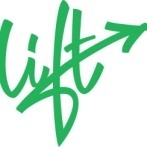 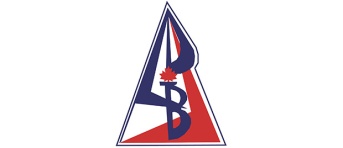 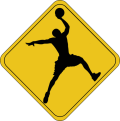 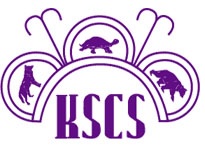 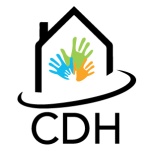 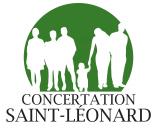 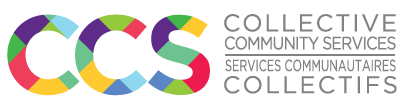 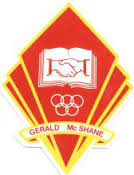 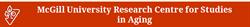 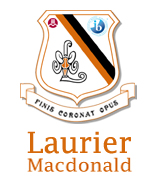 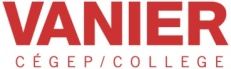 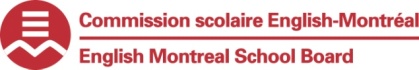 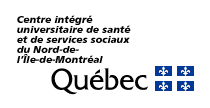 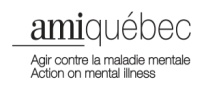 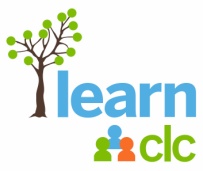 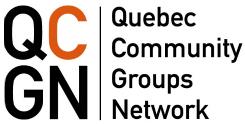 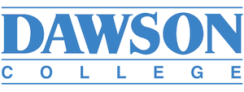 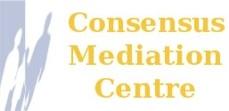 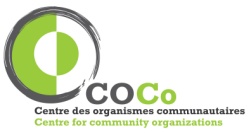 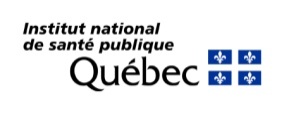 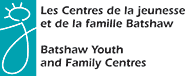 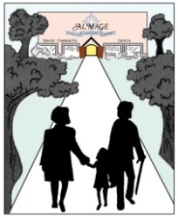 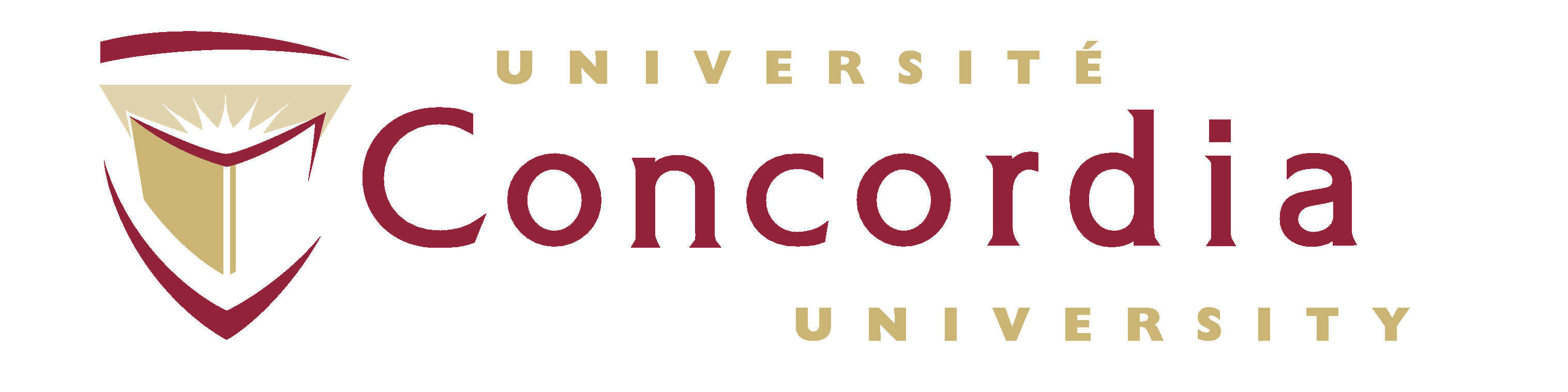 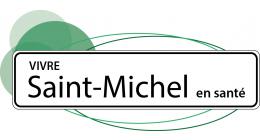 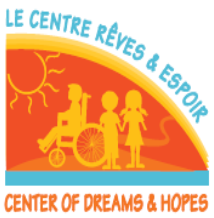 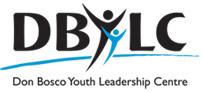 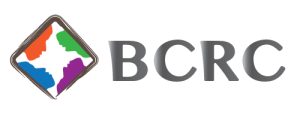 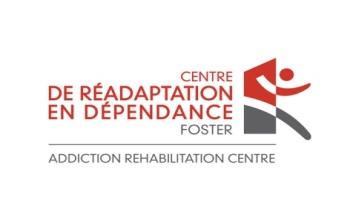 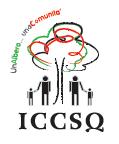 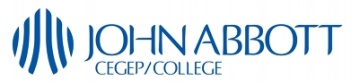 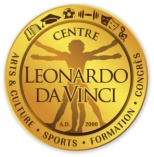 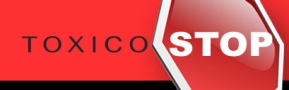 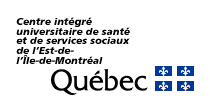 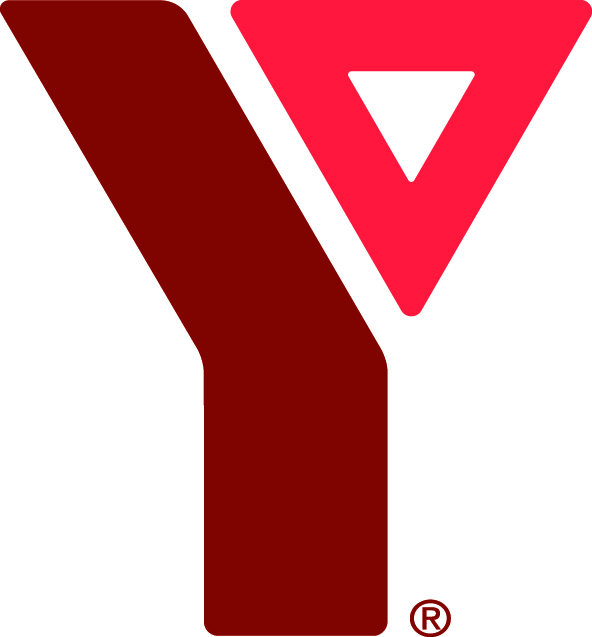 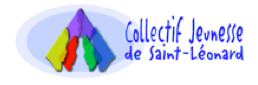 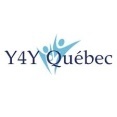 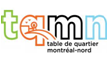 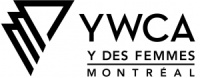 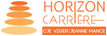 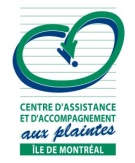 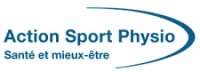 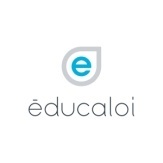 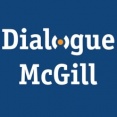 A special thank you to our funders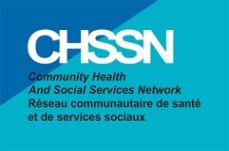 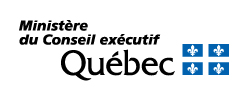 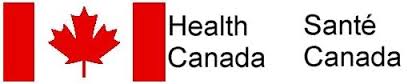 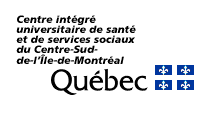 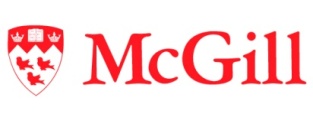 Table of ContentsPresident's MessageExecutive DirectorMinutes of the Annual General Meeting on June 14th, 2018Board members presentAmir, EllaAmi-QuebecD’Abate, DominicConsensus MediationLeclerc, RobertoDon Bosco Youth leadership CentrePadula, RosannaAlmage Senior Community CentrePrimiani, JosieCentre of Dreams and HopesTullio, GerryIndividual bringing expertiseMaiolo, MariaSCCIQMarsillo, JoeToxico-StopNadler, HowardIndividual bringing expertiseSeales, SeanBCRCPartners and guests presentPartners excusedForsyth, JanetDoonan, DianeGallant, ElviraCIUSSS du Nord-de-l’Île-de-MontréalGleason, DorothyMacias, LucyAlmageWilliams, DorothyMorneau, EmilieConcertation Saint-LéonardNeal, ChristopherQCGNSalvatore, MatildeICCSQSbrollini, JonathanCamp LIFTSzpotowicz, MonikaCIUSSS de l’Est-de-l’Île-de-MontréalUrquhart, SandyAlmageVariantzas, BobbieLEARNStaff presentGuemiri, FatihaThomas, CaitlinDi Lollo, RosalieBoard of Directors and StaffNetworking and Partnership DevelopmentVerify services in English offered by PSOC-financed OSBLs to estimate % of regional funding dedicated to English-language services for targeted clienteles.  Seek solutions to obsolete declarations of English services with Centre de référence du Grand Montréal.- Produce a pamphlet to help French services guide English service users to English addiction services.- Produce a lexicon to help addiction service users seek help in Francophone care environments and consult relevant expertise about an advisory on potential consequences of falsely declaring suicidal tendencies.Meet with all East & North managers having a role in the regional access plan to discuss supporting services in English.  Following this verification of public partner’s ability to reliably deliver the service, prepare a user-friendly list of access plan services for the public. Improve REISA’s healthcare staff survey used to raise awareness of healthcare risks associated to language barriers to be presented to healthcare teams.- Determine if Accueil psycho-social teams/schools wish to welcome bilingual McGill interns to assist withEnglish-speaking service users; - Use this evidence of need to re-initiate McGill internships in CIUSSS East and North and Université de Montréal structures.Develop with CIUSSS partners strategies to support linguistically adapted services.  Work with CLSC managers charged with providing services in the regional access plan to evaluate uptake and implementation of these.Increase number of English-speaking students in schools offering PAB training; assist their integration into agencies contracted to CIUSSS East and North or into a coordinated availability with Emploi Québec.Develop with McGill/CHSSN a French-language on-line training capsule about the risks of language barriers in healthcare (according to research in the field).  Present this capsule to CIUSSS partners and to all Montreal university programs that provide professional healthcare training.Develop awareness tools for service users to help bridge attitudinal gaps with service providers.  Ex. a game or posters for use in day care centers, schools, senior’s centers, etc.Consult relevant expertise on means to measure linguistic profiling and prejudice toward people who speak English among healthcare staff and propose these to CIUSSS East and North. (Ex. observe reactions to noisy English vs. French family in waiting room, 1 to 5 scale of agreement with written statements, etc.)Provide a poster for internal use to public partners to address linguistic profiling in a humorous way.Verify ease of appointment scheduling in English vs. French in East & North medical clinics (stagiaire); present results to CIUSSS partners with examples of exemplary automatic scheduling systems.Partner with existing French-language services to pilot an offer of 0-5 kid’s activities in English in RDP.Invite the Italian community to officially communicate with CIUSSS East and North regarding language of service.